Художественные практики соломоплетения Витебской областиМесто нахождение: г.Браслав, г.Поставы, г.Докшицы, д.Крулевщина Докшицкого района г.Глубокое, г. п. Шарковш-чина, д. Жуковщина Шарковщинс-кага района г.Витебск, г.Орша, г п.Бешенковичи, г.Браслав, г.Верхнедвинск,г.Городок, г.Глубокое, г.Докшицы, г.Дубровно, г.Лепель, г. п.Лиозно,г.Новополоцк, г.Поставы, г.Полоцк, г.п.Россоны, г.Сенно, г.Толочин, г. п. Ушачи, г.Чашники, г.Новолукомль Чашникского района, г.п.Шарковщина ,г. п. ШумилиноХудожественные практики соломоплетения в Беларуси  – это исторически и ментально внедрённый в жизнь белорусов  комплекс знаний, технологии художественных приёмов обработки соломки зерновых растений, представлений о духовной ценности и символике материала и изделий из него, обрядовых практик их применения, получивший в современности значительное художественное развитие.Белорусское соломоплетение характеризуется разнообразием видов применения материала и приемов ремесла, форм изделий. Их переклик значительно расширился на этапе современного развития практик соломоплетения в результате обогащения приемами профессионального декоративно-прикладного искусства и понимания пластических возможностей материала, расширения сферы назначения изделий выделяются следующие виды художественной обработки соломки: спиральное плетение; плетение прямых и объемных плетенок; соломенная пластика; конструирование из Соломина (“пауки”).В Лиозненском Доме ремёсел в данном направлении работает   мастер Е.Л. Шляхтова.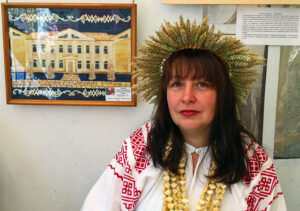 